Agency overviewThe Department of Regional NSW was formed in 2020 as a central agency for regional issues. The Department is responsible for building resilient regional economies and communities, strengthening primary industries, managing the use of regional land, overseeing the state’s mineral and mining resources and ensuring government investment in regional NSW is fair and delivers positive outcomes for local communities and businesses.

Public Works Advisory (PWA) is part of the Department of Regional NSW. PWA supports local and state government agencies to deliver critical infrastructure initiatives by providing expert advisory, planning, delivery and support services. We bridge the gap between the government and the private sector, helping clients to maximise value, optimise costs and manage risks in their infrastructure programs and the lifecycle management of their assets.Primary purpose of the roleThe Digital Systems Manager Infrastructure & Management is responsible for developing and maintaining fully integrated systems, tools and processes that help drive optimised infrastructure, construction, advisory and emergency management project outcomes and contributes to the overall strategy and roadmap of the project controls ecosystem at PWA, ensuring the right mix of talent, process, structure and supporting technology is in place so that a coordinated, progressive approach is taken across the business. The role also works closely with the business and clients to develop tailored, ‘outside the square’ solutions for large projects or programs of work, often in a fluid and rapidly evolving environment.Key accountabilitiesLead and coordinate the project control function to enable the effective management of cost, risk, schedule, outcomes, data and other processes whilst establishing and reinforcing ‘best of class’ practices and procedures.Provide strategic input and expert advice and recommendations to management pertaining to automation and integration opportunities (internal and external) enabling Management to make informed decisions on improved and new fully integrated systems, tools and processes.Assist with the coordination and standardisation of PWA’s electronic project data capture, management and reporting processes to improve and enhance the end product.Ensure that communication and data capture/access is seamless for remote job sites, project offices, clients, contractors, and vendors to improve the usability and output across NSW.Oversee the administration of various systems, including continuous improvement and training to ensure operational requirements are met.Work closely with the Senior Manager, Project Controls Business Systems on project control activities, as well as other core business system or process improvement initiatives.Key challengesLeveraging one’s construction project experience and deep technical understanding of how systems can integrate to enhance information flow and efficiencies across the business and externally.Helping deliver a more coordinated, consistent and efficient approach to project data storage, sharing and reporting.Key relationshipsRole dimensionsDecision makingThis role has autonomy and makes decisions that are under their direct control. The role refers to the Senior Manager decisions that require significant change to program outcomes or timeframes or are likely to escalate or require submission to a higher level of management. This role is fully accountable for the delivery of work assignments on time and to expectations in terms of quality, deliverables and outcomes. This role submits reports, business cases and other forms of written advice with minimal input from the Director.Reporting lineSenior Manager Project Controls and Business SystemsDirect reportsBusiness Process Systems ContractorBudget/ExpenditureAs per the DRNSW Financial DelegationsKey knowledge and experienceExperience in construction project delivery across various contract types across different sectors.Experience in implementing, maintaining, and supporting a variety of Project Control and Construction Management Systems (project, risk, quality, finance, reporting, and information management).Highly experienced in in developing and supporting user and business tools in the Microsoft technology stack for use within a construction project environment, including: .net framework; C#, SQL Server, Microsoft Azure, Office 365, Sharepoint, PowerBI, PowerApps, PowerAutomate.Exposure to other relevant industry tools such as Primavera P6, PRISM G2, Qlik Sense, Integrum.Experience with Data Warehouses and reporting.Excellent written and verbal communication skills with high level interpersonal skills are essential including the ability to facilitate meetings and training sessions will be required.Essential requirementsCurrent NSW Driver Licence and willingness to drive to and work in remote locations which may include overnight stays.Capabilities for the roleThe NSW public sector capability framework describes the capabilities (knowledge, skills and abilities) needed to perform a role. There are four main groups of capabilities: personal attributes, relationships, results and business enablers, with a fifth people management group of capabilities for roles with managerial responsibilities. These groups, combined with capabilities drawn from occupation-specific capability sets where relevant, work together to provide an understanding of the capabilities needed for the role.The capabilities are separated into focus capabilities and complementary capabilities. Focus capabilitiesFocus capabilities are the capabilities considered the most important for effective performance of the role. These capabilities will be assessed at recruitment. The focus capabilities for this role are shown below with a brief explanation of what each capability covers and the indicators describing the types of behaviours expected at each level.Complementary capabilitiesComplementary capabilities are also identified from the Capability Framework and relevant occupation-specific capability sets. They are important to identifying performance required for the role and development opportunities. Note: capabilities listed as ‘not essential’ for this role are not relevant for recruitment purposes however may be relevant for future career development.ClusterRegional NSWAgencyDepartment of Regional NSWGroup/Division/BranchPublic Works AdvisoryRole number00063881Classification/Grade/BandClerk Grade 9/10ANZSCO Code135112PCAT Code2339192Date of Approval21 January 2021Agency Websitewww.drnsw.nsw.gov.au or www.publicworks.nsw.gov.auWho WhyInternalSenior Manager Project Controls and Business SystemsProvide strategic and operational advice and solutions to dovetail systems/data flows for ongoing and strategic programsEscalate issues and provide solutionsDeliver tasks assignedDirector Business Operations Business Unit DirectorsWork in partnership with Senior Manager Project Controls and Business Systems to deliver improved, integrated solutions for PWA in the following growth areas - Engineering emergency managementConstruction project management, construction procurement and engineering designWork Health and Safety and Environmental field-based data captureAsset Management and SustainabilityProgram Assurance and ManagementQSE ManagerAssist in ensuring Quality, Safety and Environmental Certification standards are metProcurement and Contract Management Improvement TeamWork with the team to enable progressive improvement opportunitiesExternalStakeholdersProvide advice and solutions to dovetail systems/data flows for ongoing and strategic programsSuppliersLiaise with suppliers Support continuous improvement initiativesFOCUS CAPABILITIESFOCUS CAPABILITIESFOCUS CAPABILITIESFOCUS CAPABILITIESFOCUS CAPABILITIESCapability group/setsCapability nameBehavioural indicatorsLevel 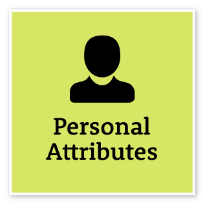 Display Resilience and CourageBe open and honest, prepared to express your views, and willing to accept and commit to changeDisplay Resilience and CourageBe open and honest, prepared to express your views, and willing to accept and commit to changeBe flexible, show initiative and respond quickly when situations changeGive frank and honest feedback and adviceListen when ideas are challenged, seek to understand the nature of the comment and respond appropriatelyRaise and work through challenging issues and seek alternativesRemain composed and calm under pressure and in challenging situationsAdept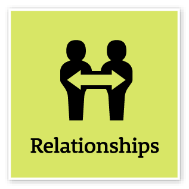 Commit to Customer ServiceProvide customer-focused services in line with public sector and organisational objectivesCommit to Customer ServiceProvide customer-focused services in line with public sector and organisational objectivesPromote a customer-focused culture in the organisation and consider new ways of working to improve customer experienceEnsure systems are in place to capture customer service insights to improve servicesInitiate and develop partnerships with customers to define and evaluate service performance outcomesPromote and manage alliances within the organisation and across the public, private and community sectorsLiaise with senior stakeholders on key issues and provide expert and influential adviceIdentify and incorporate the interests and needs of customers in business process design and encourage new ideas and innovative approachesEnsure that the organisation’s systems, processes, policies and programs respond to customer needsAdvancedWork CollaborativelyCollaborate with others and value their contributionWork CollaborativelyCollaborate with others and value their contributionEncourage a culture that recognises the value of collaborationBuild cooperation and overcome barriers to information sharing and communication across teams and unitsShare lessons learned across teams and unitsIdentify opportunities to leverage the strengths of others to solve issues and develop better processes and approaches to workActively use collaboration tools, including digital technologies, to engage diverse audiences in solving problems and improving servicesAdept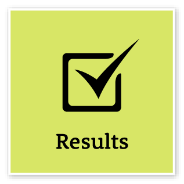 Deliver ResultsAchieve results through the efficient use of resources and a commitment to quality outcomesDeliver ResultsAchieve results through the efficient use of resources and a commitment to quality outcomesUse own and others’ expertise to achieve outcomes, and take responsibility for delivering intended outcomesMake sure staff understand expected goals and acknowledge staff success in achieving theseIdentify resource needs and ensure goals are achieved within set budgets and deadlinesUse business data to evaluate outcomes and inform continuous improvementIdentify priorities that need to change and ensure the allocation of resources meets new business needsEnsure that the financial implications of changed priorities are explicit and budgeted forAdeptThink and Solve ProblemsThink, analyse and consider the broader context to develop practical solutionsThink and Solve ProblemsThink, analyse and consider the broader context to develop practical solutionsResearch and apply critical-thinking techniques in analysing information, identify interrelationships and make recommendations based on relevant evidenceAnticipate, identify and address issues and potential problems that may have an impact on organisational objectives and the user experienceApply creative-thinking techniques to generate new ideas and options to address issues and improve the user experienceSeek contributions and ideas from people with diverse backgrounds and experienceParticipate in and contribute to team or unit initiatives to resolve common issues or barriers to effectivenessIdentify and share business process improvements to enhance effectivenessAdept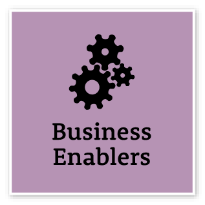 TechnologyUnderstand and use available technologies to maximise efficiencies and effectivenessTechnologyUnderstand and use available technologies to maximise efficiencies and effectivenessChampion the use of innovative technologies in the workplaceActively manage risk to ensure compliance with cyber security and acceptable use of technology policiesKeep up to date with emerging technologies and technology trends to understand how their application can support business outcomesSeek advice from appropriate subject-matter experts on using technologies to achieve business strategies and outcomesActively manage risk of breaches to appropriate records, information and knowledge management systems, protocols and policiesAdvancedProject ManagementUnderstand and apply effective planning, coordination and control methodsProject ManagementUnderstand and apply effective planning, coordination and control methodsUnderstand all components of the project management process, including the need to consider change management to realise business benefitsPrepare clear project proposals and accurate estimates of required costs and resourcesEstablish performance outcomes and measures for key project goals, and define monitoring, reporting and communication requirementsIdentify and evaluate risks associated with the project and develop mitigation strategiesIdentify and consult stakeholders to inform the project strategyCommunicate the project’s objectives and its expected benefitsMonitor the completion of project milestones against goals and take necessary actionEvaluate progress and identify improvements to inform future projectsAdept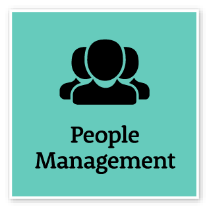 Manage Reform and ChangeSupport, promote and champion change, and assist others to engage with changeManage Reform and ChangeSupport, promote and champion change, and assist others to engage with changeSupport teams in developing new ways of working and generating innovative ideas to approach challengesActively promote change processes to staff and participate in communicating change initiatives across the organisationProvide guidance, coaching and direction to others who are managing uncertainty and changeEngage staff in change processes and provide clear guidance, coaching and supportIdentify cultural barriers to change and implement strategies to address theseAdeptCOMPLEMENTARY CAPABILITIESCOMPLEMENTARY CAPABILITIESCOMPLEMENTARY CAPABILITIESCOMPLEMENTARY CAPABILITIESCOMPLEMENTARY CAPABILITIESCapability group/setsCapability nameDescriptionLevel Act with IntegrityAct with IntegrityBe ethical and professional, and uphold and promote the public sector valuesIntermediateManage SelfManage SelfShow drive and motivation, an ability to self-reflect and a commitment to learningIntermediateValue Diversity and InclusionValue Diversity and InclusionDemonstrate inclusive behaviour and show respect for diverse backgrounds, experiences and perspectivesIntermediateCommunicate EffectivelyCommunicate EffectivelyCommunicate clearly, actively listen to others, and respond with understanding and respectAdeptInfluence and NegotiateInfluence and NegotiateGain consensus and commitment from others, and resolve issues and conflictsIntermediatePlan and PrioritisePlan and PrioritisePlan to achieve priority outcomes and respond flexibly to changing circumstancesIntermediateDemonstrate AccountabilityDemonstrate AccountabilityBe proactive and responsible for own actions, and adhere to legislation, policy and guidelinesIntermediateFinanceFinanceUnderstand and apply financial processes to achieve value for money and minimise financial riskAdeptProcurement and Contract ManagementProcurement and Contract ManagementUnderstand and apply procurement processes to ensure effective purchasing and contract performanceIntermediateManage and Develop PeopleManage and Develop PeopleEngage and motivate staff, and develop capability and potential in othersIntermediateInspire Direction and PurposeInspire Direction and PurposeCommunicate goals, priorities and vision, and recognise achievementsAdeptOptimise Business OutcomesOptimise Business OutcomesManage people and resources effectively to achieve public valueIntermediate